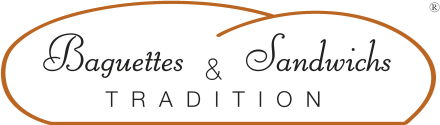 Sandwich SAUMON 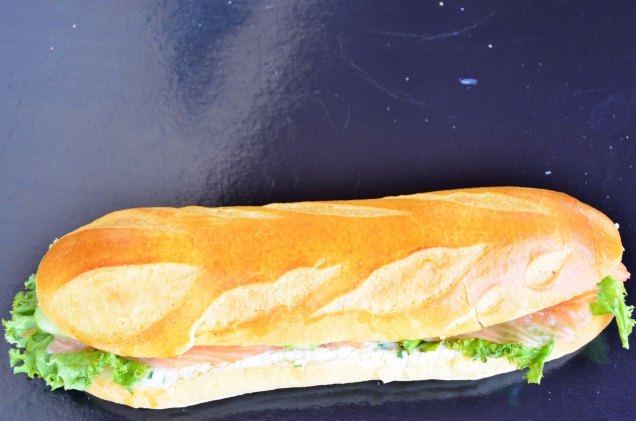 Sauce Fromage Blanc : 1 kilogramme de fromage blanc et 100 grammes de ciboulettesCout de revient* :Prix de vente suggéré* : 4,30 €*Les quantités, le cout de revient et le prix de vente sont établis avec les produits de nos fournisseurs.INGREDIENTSQUANTITE*UNITESPain brioché1DéjeunetteSauce Fromage Blanc 25GrammesSalade : Batavia1FeuilleSaumon fumé50GrammesConcombre6TranchesPoids totalPREPARATIONCouper la déjeunette en 2Etaler la sauce fromage blanc sur les deux faces de la déjeunette.Déposer la saladeMettre le saumonDéposer les tranches de concombre